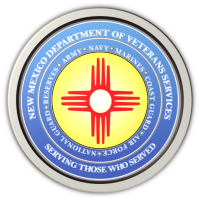 Michelle Lujan Grisham                                                                                                GovernorSonya L. Smith                                                                                                             Cabinet SecretaryFOR IMMEDIATE RELEASEApril 15, 2021Contact: Ray SevaPublic Information Officerray.seva@state.nm.us(505) 362-6089 DVS to Launch Limited-Run Daily Albuquerque Curbside Property Tax Certificate Drive-Up Service  ALBUQUERQUE--The New Mexico Department of Veterans Services (DVS) will begin a two-week daily curbside property tax certificate drive-up service in Albuquerque from April 19-23 from 1pm-4pm in the parking lot of its northeast heights office at 5201 Eagle Rock NE. The service continues April 26-30 from 9am-noon.DVS staff, wearing safety masks in adherence to ongoing state COVID-19 safety protocol, will provide curbside “car hop-style” service for the filing of the state veterans property tax exemption or property waiver for Bernalillo County veterans or unmarried surviving spouses of veterans. The veteran’s property tax exemption is a $4,000 reduction off the taxable value of the primary residence of a veteran or unmarried surviving spouse of a veteran. Veterans rated by the VA with a 100% service-connected permanent-and-total disability can have their property tax liability waived. Veterans living in Bernalillo County may also be entitled to a $2,000 “head of household” exemption offered by the county.DVS staff will print the necessary certificates needed while the veteran or unmarried surviving spouse of a veteran remain in their vehicles—who must wear a safety mask while being served by DVS staff.Veterans and surviving spouses of veterans must bring a copy of the veterans’ DD-214, proof of residency, and if claiming a disabled veteran tax waiver, the VA award letter stating 100% permanent and total disability. ###